7th Grade MathReview PacketApril 28th- May 4thHey guys! I hope everyone is doing well! I miss you all so much! This is a review test that we would have done to review for our state test, so these are skills that you will need for 8th grade! There is an answer key on the last page, so you will be able to check your work. If you have any questions, please email me at stevensk@stippah.k12.ms.us. Thinking of you all! Stay safe! Love, Ms. StevensName: _________________________Review Test #2Proportions & Similar Figures1.  									x = _______2. 									x = _______Set up a proportion to solve for x for each of the following sets of similar figures.3. 	x = _______4. 															x = _______Percents, Decimals, & FractionsWrite each fraction as a percent.			5. 		 ____________			6. 		 ____________Write each decimal as a percent.			7.  0.64   =   __________				8.  0.32   =   ____________9.  0.10   =   __________				10.  0.08   =   ____________Write each percent as a fraction in simplest form.     	 11. 15%   =     =  		12. 5%   =     =  Finding a Percent of a NumberFind the percent of each number listed.	13. 45% of 32 = _________			14. 7% of 350 = __________15. 41% of 100 = _________		16. 2% of 3,500 = __________Identifying & Classifying AnglesWrite if the angle is acute, obtuse, right, or straight. 		< A  =  104°17. _____________________				18. ________________________	< C  =  90°19. _____________________				20. ________________________Write if the angles are vertical or adjacent. 								 21. < 1 and < 3	 _________________							 22. < 1 and < 4	 _________________									23. < 2 and < 3	 _________________TrianglesClassify each triangle as equilateral, isosceles, or scalene. Classify each triangle as acute, obtuse, or right. Then, find x. 										24. E/I/S: __________________								25. A/O/R: _________________									26. x = ______________PolygonsName each of the following polygons according to their number of sides.27. 3 sides: ________________	28. 7 sides: _________________	29. 5 sides: ________________	30. 9 sides: _________________Congruent FiguresDetermine the correct congruence statements for each pair of shapes. 31.  _________				32. 33.  _________				34. Area & Circumference of a CircleFind the circumference of each circle. Include units! C= πd (3.14 times the diameter)		Find the area of each circle. Include units!	C= πr² (3.14 times the radius times the radius again)  	**radius is half of the diameter**			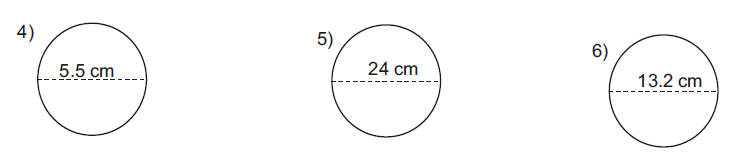 C = ________________		     C = _______________	         C = _______________A = ________________		     A = _______________	         A = _______________Key:1216428%20%64%32%10%8%15/100 = 3/205/100 = 1/2014.424.54170AcuteObtuseRightStraightVerticalAdjacentAdjacentScaleneObtuse146TriangleHeptagonPentagonNonagon FGCHIEC= 17.27 cm, A= 23.75 cm²C= 75.36 cm, A= 452.16 cm²C= 41.448 cm, A= 136.78 cm²